Numer Identyfikacji Podatkowej \ 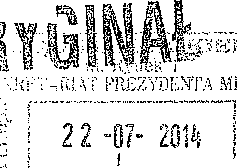 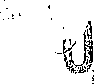 Dane chronione na mocy ustawy z dnia 29 sierpnia 1997r. o ochronie danych osobowych (Dz. U. z 2014r. poz. 1182 ze zm.)Nr dokumentu:Status:WNIOSEK O WYDANIE INTERPRETACJI INDYWIDUALNEJ Na podstawie art. 14j w związku z art. 14b ustawy z dnia 2 sierpnia 1997 r. - Ordynacja podatkowa(tekst jedn. Dz.U. z 2012 r. poz. 749 z późn. zm.)złożenie wnioskuDane Wnioskodawcy B. 1. Dane identyfikacyjneRodzaj wnioskodawcy: osoba prawna Pełna nazwa: Dane chronione na mocy ustawy z dnia 29 sierpnia 1997r. o ochronie danych osobowych (Dz. U. z 2014r. poz. 1182 ze zm.)REGON NR KRS Dane chronione na mocy ustawy z dnia 29 sierpnia 1997r. o ochronie danych osobowych (Dz. U. z 2014r. poz. 1182 ze zm.)B.2. Status wnioskodawcy: podatnikB.3. Adres siedziby: ul. Dane chronione na mocy ustawy z dnia 29 sierpnia 1997r. o ochronie danych osobowych (Dz. U. z 2014r. poz. 1182 ze zm.)B.4. Adres do korespondencji jak wyżejDane chronione na mocy ustawy z dnia 29 sierpnia 1997r. o ochronie danych osobowych (Dz. U. z 2014r. poz. 1182 ze zm.)Organy podatkowe właściwe dla wnioskodawcy ze względu na sprawę będącą 'przedmiotem interpretacji indywidualnejPrezydent Miasta KielceRynek 1 25-303 KielceDane pełnomocnika do doręczeń lub przedstawicielaD.1. Dane identyfikacyjneAdwokat Dane chronione na mocy ustawy z dnia 29 sierpnia 1997r. o ochronie danych osobowych (Dz. U. z 2014r. poz. 1182 ze zm.)D.2. Adres do doręczeńDane chronione na mocy ustawy z dnia 29 sierpnia 1997r. o ochronie danych osobowych (Dz. U. z 2014r. poz. 1182 ze zm.)E.Zakres wniosku E.1.Przedmiot wnioskuRodzaj: zdarzenie przyszłeLiczba: 2E.2. Rodzaj sprawy Podatek od nieruchomości3. Wskazanie przepisów prawa podatkowego będących przedmiotem interpretacji indywidualnej.Art. 3 ust. 5 ustawy z dnia 12 stycznia 1991 r. o podatkach i opłatach lokalnych (tekst jedn.: Dz. U. z 2010 r. Nr 95, poz. 613 z późn. zm.; dalej: ustawa o POL).Wysokość, sposób uiszczenia i zwrotu opłaty oraz numery kont bankowychKwota opłaty: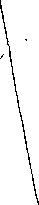 Sposób uiszczenia opłaty:Kserokopia dowodu uiszczenia opłaty: Numer konta bankowego: Dane chronione na mocy ustawy z dnia 29 sierpnia 1997r. o ochronie danych osobowych (Dz. U. z 2014r. poz. 1182 ze zm.)Sposób zwrotu nienależnej opłaty:Nr rachunku do zwrotu: Dane chronione na mocy ustawy z dnia 29 sierpnia 1997r. o ochronie danych osobowych (Dz. U. z 2014r. poz. 1182 ze zm.)Wyczerpujące przedstawienie zaistniałego stanu faktycznego, zdarzenia przyszłego i pytania Opis zdarzenia przyszłegoSpółka Dane chronione na mocy ustawy z dnia 29 sierpnia 1997r. o ochronie danych osobowych (Dz. U. z 2014r. poz. 1182 ze zm.) sp. z o.o. (dalej: Wnioskodawca) jest użytkownikiem wieczystym kilku działek ewidencyjnych, położonych na obszarze tutejszej gminy, które zostaną ujawnione w odpowiedniej (jednej) księdze wieczystej prowadzonej dla nieruchomości. Na nieruchomości gruntowej posadowione są budynki, których Wnioskodawca jest właścicielem.Wnioskodawca rozważa ustanowienie odrębnej własności dwóch (lub więcej) lokali w co najmniej jednym budynku będącym własnością Wnioskodawcy (z tym że nie jest wykluczone ustanowienie odrębnej własności lokali w kilku lub nawet we wszystkich budynkach Wnioskodawcy).Jednocześnie Wnioskodawca rozważa przeniesienie ułamkowej części prawa własności jednego (lub więcej) z tych lokali na rzecz podmiotu trzeciego (dalej: Nabywca). W wyniku tych działań, zarówno Wnioskodawca jak również Nabywca staną się właścicielami jednego (lub więcej) odrębnych lokali i jednocześnie współwłaścicielami w odpowiednich częściach ułamkowych powierzchni wspólnych budynku znajdującego się na nieruchomości gruntowej oraz współużytkownikami wieczystymi w odpowiednich częściach ułamkowych powierzchni gruntu.Pytanie przyporządkowane do zdarzenia przyszłego:W kontekście przedstawionego zdarzenia przyszłego, Wnioskodawca zwraca się z następującymi pytaniami:Czy w przypadku, gdy na nieruchomości składającej się z jednej lub z kilku działek ewidencyjnych, na której posadowiony jest jeden lub kilka budynków, w co najmniej niektórych z tych budynków ustanowiona zostanie odrębna własność co najmniej dwóch lokali, to podatek od nieruchomości od części budynków stanowiących współwłasność (części wspólnych) oraz od gruntu powinien zostać ustalony według proporcji, w jakiej powierzchnia użytkowa lokali stanowiących odrębne nieruchomości (będące własnością Wnioskodawcy) pozostawać będzie do całkowitej powierzchni użytkowej wszystkich budynków, a w konsekwencji - zgodnie z art. 3 ust. 5 ustawy o POL - podstawę opodatkowania w podatku od nieruchomości powinna stanowić łączna powierzchnia użytkowa wyodrębnionych lokali będących własnością Wnioskodawcy oraz udział w częściach wspólnych budynków i w powierzchni gruntu obliczony przy zastosowaniu powyższej proporcji?Czy powyższe zasady ustalania podstawy opodatkowania w podatku od nieruchomości znajdą również zastosowanie w przypadku, gdy własność jednego z odrębnych lokali lub ułamkowa część prawa własności jednego z odrębnych lokali zostanie przeniesiona na podmiot trzeci (Nabywcę)?Własne stanowisko w sprawie oceny prawnej zdarzenia przyszłego Stanowisko WnioskodawcyZdaniem Wnioskodawcy w przypadku, gdy na nieruchomości składającej się z jednej lub z kilku działek ewidencyjnych, na której posadowionych jest jeden lub kilka budynków i w przynajmniej jednym z tych budynków ustanowiona zostanie odrębna własność co najmniej dwóch lokali, to podatek od nieruchomości od części budynków stanowiących współwłasność (części wspólnych) oraz od gruntu powinien zostać ustalony według proporcji, w jakiej powierzchnia użytkowa wszystkich lokali stanowiących odrębną nieruchomość (będących własnością Wnioskodawcy, o łącznej powierzchni użytkowej (A)) pozostawać będzie do całkowitej powierzchni użytkowej wszystkich budynków (B), a w konsekwencji - zgodnie z art. 3 ust. 5 ustawy o POL - podstawę opodatkowania w podatku od nieruchomości powinna stanowić łączna powierzchnia użytkowa lokali wyodrębnionych będących własnością Wnioskodawcy oraz udział w częściach wspólnych budynków i w powierzchni gruntu (o powierzchni C) obliczona przy zastosowaniu powyższej proporcji.Zgodnie z w/w oznaczeniami, podstawę opodatkowania budynków należy ustalić wg wzoru: A+(B- A)xA/B, a gruntów wg wzoru A/BxC.W ocenie Wnioskodawcy, powyższe zasady ustalania podstawy opodatkowania w podatku od nieruchomości znajdą również zastosowanie w przypadku, gdy własność jednego z odrębnych lokali lub ułamkowa część prawa własności jednego z odrębnych lokali zostanie przeniesiona na podmiot trzeci (Nabywcę).Uzasadnienie stanowiska WnioskodawcyAD. 1.Podstawa opodatkowaniaZgodnie z art. 3 ust. 1 pkt 1 ustawy o POL obowiązkowi podatkowemu w podatku od nieruchomości (dalej: PON) podlegają podatnicy będący właścicielami nieruchomości. Jeżeli nieruchomość stanowi współwłasność dwóch lub więcej podatników, wówczas - na podstawie art. 3 ust. 4 ustawy o POL - obowiązek podatkowy ciąży solidarnie na wszystkich współwłaścicielach. Podstawę opodatkowania dla gruntów stanowi ich powierzchnia, natomiast dla budynków - powierzchnia użytkowa.Tym samym, osoba prawna będąca wyłącznym właścicielem nieruchomości dla potrzeb opodatkowania PON winna wykazać jako podstawę opodatkowania całą powierzchnię tej nieruchomości. Natomiast w przypadku współwłasności, współwłaściciele zobowiązani są łącznie do uiszczenia podatku i odpowiedzialni za zobowiązanie w PON od części wspólnych na zasadach odpowiedzialności solidarnej, niezależnie od posiadanego udziału we współwłasności.Powyższa reguła opodatkowania współwłasności ulega istotnej modyfikacji w sytuacji, gdy ustanowiona jest odrębna własność lokali. Wówczas nie stosuje się art. 3 ust. 4 ustawy o POL, bowiem w takiej sytuacji przepis ten wyraźnie odsyła do regulacji zawartej w art. 3 ust. 5 tej ustawy, stanowiącej lex specialis względem art. 3 ust. 4 ustawy o POL. Przepis ten reguluje sposób opodatkowania PON powierzchni budynku oraz gruntu stanowiących współwłasność (części wspólne), w sytuacji gdy wyodrębniono własność lokali. Jednocześnie, przytoczona regulacja prawna, ustalając zasady opodatkowania nieruchomości wspólnej, nie modyfikuje zasad opodatkowania samych lokali. Podstawę opodatkowania nadal stanowi ich powierzchnia użytkowa.Z treści art. 3 ust. 5 ustawy o POL jasno wynika, że właściciel wyodrębnionego lokalu (lokali) celem ustalenia swojego udziału w powierzchniach wspólnych powinien odnieść powierzchnię użytkową lokalu (lub lokali), którego jest właścicielem, do powierzchni użytkowej całego budynku. Tak ustalony współczynnik właściciel lokalu (lub lokali) powinien następnie odnieść do powierzchni wspólnych i zadeklarować jako podstawę opodatkowania w podatku od nieruchomości.Sposób obliczania udziału w powierzchniach wspólnych nieruchomości zgodnie z brzmieniem art. 3 ust. 5 ustawy o POL można przedstawić poniższym wzorem:Powierzchnia wyodrębnionego
lokalu (lokali)	 x Powierzchnia części	= Podstawa opodatkowaniawspólnej	części wspólnejCałkowita powierzchnia budynkuPowyższa analiza art. 3 ust. 5 ustawy o POL zgodna jest z poglądami prezentowanymi przez doktrynę prawa podatkowego. Przykładowo, prof. L. Etel, wskazuje w komentarzu do tego przepisu, iż: „Wyodrębnienie własności lokali w budynku skutkuje tym, że podatek od części tego budynku i gruntu stanowiącego współwłasność należy ustalać na takich zasadach, że odnosi się powierzchnie użytkowa lokalu do powierzchni użytkowej całego budynku i tak ustalona proporcje stosuje do powierzchni wspólnych części budynku i gruntu.Na przykład powierzchnia lokalu osoby fizycznej wynosi 100 m2, a powierzchnia użytkowa budynku -1000 m2. Stosunek tych powierzchni wynosi 1/10. Ten ułamek odnosi się do powierzchni gruntu i do powierzchni części budynku stanowiących współwłasność (suszarnia, strych, piwnica). Właściciel lokalu powinien więc otrzymać decyzję z wyliczonym podatkiem od 100 m2 lokalu, 1/10 powierzchni gruntu, 1/10 powierzchni strychu itp. Osoba prawna będąca właścicielem takiego lokalu sama powinna w deklaracji wyliczyć ww. proporcje i na ich podstawie kwotę płaconego podatku. ”W tym miejscu należy podkreślić, iż skoro ustawodawca wprowadził do ustawy o POL przepis szczególny (lex specialis), tj. art. 3 ust. 5, w którym zawarł inną zasadę obliczania podstawy opodatkowania w odniesieniu do powierzchni wspólnej niż ta wyrażona w art. 3 ust. 4 (jex generali), logiczne jest, że uczynił to celem uregulowania sytuacji opisanych w art. 3 ust. 4 i ust. 5 w sposób odmienny (zgodnie z zasadą lex specialis derogat legi generali tj. norma prawna szczegółowa wyłącza stosowanie normy prawnej ogólnej).Powyższe stanowisko znajduje potwierdzenie również w orzecznictwie sądów administracyjnych, które jest w odniesieniu do przedstawianej sytuacji jednolite. Dla przykładu można wskazać na wyrok Naczelnego Sądu Administracyjnego z dnia 13 listopada 2012 r. (sygn. II FSK 647/11), w którym sąd podtrzymał dotychczas dominujące stanowisko i wskazał, m.in., iż:„(...) art. 3 ust. 4 u.p.o.l. stanowi o solidarnym opodatkowaniu współwłasności (współposiadania) nieruchomości lub obiektu budowlanego, wyraźnie jednak wskazując in fine na zastrzeżenie ust. 5 ww. artykułu. Prawidłowo więc wywiódł Sąd wojewódzki, że nie może być mowy o współstosowaniu na gruncie przedmiotowego stanu faktycznego ustępów 4 i 5 art. 3 u.p.o.l.. jak tego chce organ (...), gdyż ten drugi przepis stanowi lex specialis względem pierwszego z wymienionych [zaznaczenie Wnioskodawcy] Przypomnieć należy, że zgodnie z § 23 ust. 3 Zasad Techniki Prawodawczej (Dz. U. Nr 100, poz. 908), jeżeli od któregoś z elementów przepisu szczegółowego przewiduje się wyjątki lub któryś z elementów tego przepisu wymaga uściślenia, przepis formułujący wyjątki lub uściślenia zamieszcza się bezpośrednio po danym przepisie szczegółowym. Taka też jest konstrukcja omawianego art. 3 u.p.o.l., gdzie przepis ustanawiający wyjątek (ust. 5) następuje bezpośrednio po przepisie określającym zasadę w odniesieniu do opodatkowania nieruchomości lub obiektów budowlanych wspólnych (ust. 4). Dodatkowo ten ostatnio wskazany przepis wyraźnie odsyła do przepisu stanowiącego wyjątek, jakim jest art. 3 ust. 5 u.p.o.l. Oczywiste jest bowiem, że zwrot "z zastrzeżeniem ust. 5", którym operuje art. 3 ust. 4 u.p.o.l., należy interpretować jako odesłanie (zob. G. Wierczyński, Redagowanie i ogłaszanie aktów normatywnych. Komentarz, Lex nr 55404). Zatem we wskazanym zakresie organ argumentuje w istocie w oderwaniu otreści końcowej części przepisu art. 3 ust. 4 u.p.o.l., a w związku z tym z pominięciem dyrektywy interpretacyjnej lex specialis derogat legi generali. ’’Wcześniej, Wojewódzki Sąd Administracyjny w Warszawie wydał prawomocny wyrok z dnia 2 lutego 2009 r., sygn. III SA/Wa 2535/08, w którym jednoznacznie przedstawił metodę liczenia ułamka opisanego w art. 3 ust. 5 ustawy o POL. WSA wskazał, iż:„Z cytowanego przepisu wynika zatem w sposób jednoznaczny, iż w mianowniku ułamka, według którego wylicza się w ramach art. 3 ust. 5 u.p.o.l. ciążący na właścicielach lokali obowiązek podatkowy uwzględnia się „powierzchnię użytkową całego budynku”.1.2 Kwestie prawne1.2.1 Odrębna własność lokaluZ perspektywy cywilistycznej, ustanowienie odrębnej własności lokali reguluje ustawa z dnia 24 czerwca 1994 roku o własności lokali (tekst jedn. Dz.U. z 2000 r. Nr 80, poz. 903 z późn. zm. - dalej: Uwl).Zgodnie z art. 2 Uwl, samodzielnym lokalem jest wydzielona trwałymi ścianami w obrębie budynku izba lub zespół izb przeznaczonych na stały pobyt ludzi, które wraz z pomieszczeniami pomocniczymi służą zaspokajaniu ich potrzeb mieszkaniowych - może stanowić odrębną nieruchomość (odrębny przedmiot własności). Odrębną własność lokali można ustanowić na podstawie umowy, a także jednostronnej czynności prawnej właściciela nieruchomości albo orzeczenia sądu znoszącego współwłasność (art. 7 ust. 1 Uwl).Art. 10 Uwl jednoznacznie potwierdza możliwość ustanawiania odrębnej własności dla poszczególnych lokali przez właściciela nieruchomości:„Art. 10 Właściciel nieruchomości może ustanawiać odrębną własność lokali dla siebie, na mocy jednostronnej czynności prawnej. W takim wypadku stosuje się odpowiednio przepisy o ustanowieniu odrębnej własności w drodze umowy. ”Jednocześnie, jak wyjaśnia dr hab. A. Doliwa w komentarzu do tego przepisu„Według jednoznacznego sformułowania przepisu art. 10 (i innych zawartych w ustawie, np. art. 3 ust. 1, art. 4), odrębną własność lokalu ustanowić może w drodze jednostronnej czynności prawnej tylko właściciel nieruchomości wyjściowej (będzie to zatem mógł uczynić właściciel gruntu, a także użytkownik wieczysty gruntu będący właścicielem budynku znajdującego się na tym gruncie; zob. art. 4 ust. 3 i art. 235 KC). Uprawnienie to nie przysługuje dzierżawcy, najemcy, użytkownikowi itp.„Stanowisko to znajduje potwierdzenie również w doktrynie. Przykładowo, D. Kurek w komentarzu do ustawy o własności lokali, stwierdza, że:„Właściciel nieruchomości może wyodrębnić jednostronnym oświadczeniem wszystkie lokale w jednym akcie notarialnym lub pojedynczo - w jednym akcie wyodrębnić jeden lokal. (....) Dotychczasowy właściciel gruntu i budynku jako jego części składowej staje się właścicielem lokali znajdujących się w tym budynku, a przestaje być właścicielem gruntu, którego jest od tego momentu współwłaścicielem, przy czym wszystkie udziały należą do niego, a pomimo to współwłasność nie ustaje, co wydaje się sytuacją raczej wyjątkową. Obecnie jednak docenia się praktyczną doniosłość tej instytucji, ułatwiającej obrót i sprzyjającej jego pewności oraz bezpieczeństwu.”Właścicielowi wyodrębnionego lokalu przysługuje, jako prawo związane z prawem własności lokalu, określony udział w nieruchomości wspólnej (art. 3 ust. 1 Uwl). Zgodnie z art. 3 ust. 2 Uwl nieruchomość wspólną stanowi grunt oraz części budynku i urządzenia, które nie służą wyłącznie do użytku właścicieli lokali.Podsumowując, lokal stanowiący odrębną własność, to nieruchomość składająca się z:własności samego lokalu (ewentualnie z pomieszczeniami przynależnymi), orazułamkowego udziału we własności / użytkowaniu wieczystym gruntu i wspólnych części budynku lub budynków, czyli udziału w nieruchomości wspólnej.Pojęcie nieruchomości w kontekście kilku działek ewidencyjnychPrzepisy podatkowe nie posługują się definicją legalną pojęcia nieruchomości. Tym samym należy odwołać się do innych gałęzi prawa. Definicja nieruchomości zawarta została, między innymi, w art. 46 § 1 ustawy z dnia 23 kwietnia 1964 r. kodeks cywilny (tekst jedn. Dz.U. z 2014 r. poz. 121). W świetle tego przepisu, nieruchomościami są części powierzchni ziemskiej stanowiące odrębny przedmiot własności (grunty), jak również budynki trwale z gruntem związane lub części tych budynków, jeżeli z mocy przepisów szczególnych stanowią odrębny od gruntu przedmiot własności.Wyodrębnienie gruntu w nieruchomości, jako przedmiotu prawa, wymaga zatem określenia jego powierzchni granicami zewnętrznymi (wyodrębnienie fizyczne) i określenia przedmiotu własności (wyodrębnienie prawne).Kodeks cywilny nie zawiera przepisów o sposobie prawnego wyodrębnienia gruntu - znajdują się one w ustawie o księgach wieczystych i hipotece, w myśl której, nieruchomość stanowi część powierzchni ziemskiej, dla której urządzono księgę wieczystą.Założenie księgi wieczystej dla wyodrębnionej działki ewidencyjnej lub wpisanie jej do istniejącej księgi decyduje wiec o jej charakterze. Działka taka staje się nieruchomością albo jako samodzielny i odrębny przedmiot własności (oddzielna księga wieczysta), albo wchodzi w skład większej nieruchomości (dla której prowadzona jest księga wieczysta). W tym drugim, przypadku mamy do czynienia z jedna nieruchomością składająca się z kilku działek ewidencyjnych.Na sposób definiowania pojęcia nieruchomości wskazał m.in. Sąd Najwyższy, który w wyroku z dnia - 26 lutego 2003 r. (sygn. II CKN 1306/00) potwierdził, iż:„Część powierzchni ziemskiej stanowi nieruchomość gruntową, jeżeli została wyodrębniona fizycznie i prawnie w taki sposób, że może być traktowana w obrocie prawnym jako samodzielny przedmiot. Do takiego wyodrębnienia części powierzchni ziemskiej może dojść również na skutek założenia dla niej księgi wieczystej. Zgodnie z art. 1 ustawy z dnia 6 lipca 1982 r. o księgach wieczystych i hipotece (Dz. U. Nr 19, poz. 147 ze zm., dalej: kwh) księgę wieczystą prowadzi się bowiem w celu ustalenia stanu prawnego nieruchomości, który polega na stwierdzeniu wpisem w dziale drugim księgi, kto jest właścicielem nieruchomości oznaczonej w dziale pierwszym księgi wieczystej. Założenie księgi wieczystej oznacza, że jest tyle nieruchomości, ile jest ksiąg wieczystych, ponieważ - w myśl art. 24 kwh - dla każdej nieruchomości prowadzi się oddzielna księgę wieczysta, chyba że przepisy szczególne stanowią inaczej. ’’Nawiązując do powyższego orzeczenia, Sąd Najwyższy stwierdził również w uzasadnieniu postanowienia z dnia 30 października 2003 r. (sygn. IV CK 114/02), iż:„(...) dyrektywy wykładni systemowej sprzeciwiają się przypisywaniu pojęciu nieruchomości gruntowej innego znaczenia w obrębie ustawy o księgach wieczystych i hipotece niż w art. 46 § 1 k.c. (...). Trzeba zgodzić się z argumentem przytaczanym w nauce prawa, że księga wieczysta jest czynnikiem wyodrębniającym nieruchomość w rozumieniu art. 46 § 1 k.c., gdyż pozwala na skonkretyzowanie, kto jest właścicielem wydzielonego obszaru. Odmienne ujęcie tego zagadnienia byłoby zresztą równoznaczne z przekreśleniem funkcji ksiąg wieczystych. Trzeba dodać, że uznanie księgi wieczystej za czynnik wyodrębniający nieruchomość najlepiej zapewnia bezpieczeństwo obrotu nieruchomościami. Konkludując, należy uznać, że dwie graniczące z sobą działki gruntu należące do tego samego właściciela, dla których prowadzone są oddzielne księgi wieczyste, stanowią dwie odrębne nieruchomości gruntowe w rozumieniu art. 46 § 1 k.c. Jeżeli natomiast dla takich działek jest prowadzona jedna księga wieczysta, stanowią one w rozumieniu powołanego przepisu - jedna nieruchomość gruntowa (zob. wyrok Sądu Najwyższego z dnia 26 lutego 2003 r„ II CKN 1306/00, nie publ.).”Konkludując, należy uznać, iż niezależnie od tego czy w skład nieruchomości, dla której prowadzona jest jedna księga wieczysta, wchodzi jedna działka ewidencyjna, czy też kilka działek ewidencyjnych, każdy właściciel wyodrębnionego lokalu w takiej nieruchomości wspólnej będzie również właścicielem ułamkowej części nieruchomości wspólnej, która składa się z gruntu i z części wspólnej budynków stojących na tym gruncie.Kilka budynków na jednej nieruchomości gruntowej (KW)Zgodnie z art. 3 ust. 5 Uwl, jeżeli nieruchomość, z której wyodrębnia się własność lokali, stanowi grunt zabudowany kilkoma budynkami, udział właściciela lokalu wyodrębnionego w nieruchomości wspólnej odpowiada stosunkowi powierzchni użytkowej lokalu wraz z powierzchnia pomieszczeń przynależnych, do łącznej powierzchni użytkowej wszystkich lokali (we wszystkich budynkach znajdujących się na tej samej nieruchomości) wraz z pomieszczeniami do nich przynależnymi.Powyższy przepis - oprócz reguły dotyczącej obliczania udziałów w nieruchomości wspólnej, w której skład wchodzi większa liczba budynków - określa wprost możliwość wyodrębniania lokali w tych nieruchomościach, w skład których wchodzi wiele budynków. Zatem każdy właściciel lokalu w takiej nieruchomości będzie również właścicielem ułamkowej części nieruchomości wspólnej, która składa się z gruntu zabudowanego wieloma budynkami i z części wspólnych wszystkich budynków stojących na tym gruncie.Mając na uwadze powyższe, nie ulega wątpliwości, iż zasady ustalania podstawy opodatkowania w podatku od nieruchomości opisane powyżej, a wynikające z art. 3 ust. 5 ustawy o POL, znajdą również zastosowanie w przypadku, gdy na nieruchomości posadowionych jest kilka budynków, a odrębna własność lokali zostanie wyodrębniona przez Wnioskodawcę tylko w jednym budynku.Wówczas dla ustalenia udziału Wnioskodawcy w nieruchomości wspólnej powierzchnię użytkową wyodrębnionego lokalu (lub lokali) należy odnieść do powierzchni użytkowej wszystkich budynków znajdujących się na nieruchomości, a nie jedynie do powierzchni użytkowej tego jednego budynku, w którym wyodrębniono własność lokalu (lub lokali), podobnie jak na gruncie art. 3 ust. 5 Uwl dla ustalenia udziału właściciela wyodrębnionego lokalu w nieruchomości wspólnej bierze się pod uwagę stosunek powierzchni wyodrębnionego lokalu do powierzchni wszystkich lokali (wyodrębnionych i niewyodrębnionych) we wszystkich budynkach znajdujących się na tej samej nieruchomości.Nie można ponadto nie zauważyć, że w przypadku, gdyby powierzchnię użytkową lokalu należało odnosić nie do powierzchni użytkowej wszystkich budynków znajdujących się na tej samej nieruchomości, a tylko do powierzchni użytkowej danego budynku, w którym wyodrębniono własność lokali, mogłoby dochodzić do sytuacji, których nie dałoby się pogodzić z podstawowymi zasadami obowiązującego w Polsce systemu podatkowego, w szczególności zasady jednokrotnego opodatkowania.Jako przykład można wskazać sytuację, w której na nieruchomości znajdują się dwa budynki, każdy o powierzchni użytkowej 1.000 m2, a w każdym z tych budynków zostały wyodrębnione dwa lokale, o powierzchni 100 m2 oraz 800 m2. W takiej sytuacji, gdyby udział w nieruchomości wspólnej ustalać jedynie poprzez odniesienie powierzchni użytkowej danego wyodrębnionego lokalu do powierzchni użytkowej tylko budynku, w którym lokal ten został wyodrębniony, udział w nieruchomości wspólnej: właściciela lokalu o powierzchni użytkowej 100 m2 w budynku 1 wyniósłby 1/10, właściciela lokalu o powierzchni użytkowej 800 m2 w budynku 1 wyniósłby 8/10, właściciela lokalu o powierzchni użytkowej 100 m2 w budynku 2 wyniósłby 1/10, właściciela lokalu o powierzchni użytkowej 800 m2 w budynku 2 wyniósłby 8/10.Z powyższego zatem wynika, że łączna wartość udziałów w nieruchomości wspólnej (dla celów-podatku od nieruchomości) właścicieli poszczególnych lokali wyniosłaby (18/10, co nrowadziłoby efektywnie He podwójnego opodatkowania tej samej powierzchni nieruchomości wspólnej.Z powyższych względów nie może zatem ulegać wątpliwości, że udział w nieruchomości wspólnej dla celów podatku od nieruchomości powinien być ustalany poprzez odniesienie powierzchni użytkowej lokalu wyodrębnionego do powierzchni użytkowej wszystkich budynków znajdujących się na tej samej nieruchomości. Dotyczy to zarówno sytuacji, w której na nieruchomości znajduje się więcej niż jeden budynek i w każdym bądź niektórych z tych budynków wyodrębniono własność lokali, jak i sytuacji, gdy na nieruchomości znajduje się więcej niż jeden budynek, zaś własność lokali wyodrębniono tylko w jednym z budynków. Redakcja art. 3 ust, 5 ustawy o POL nie różnicuje bowiem w żaden sposób zasad opodatkowania w zależności od tego, w ilu budynkach doszło do wyodrębnienia własności lokali.***Reasumując, w przypadku, gdy na nieruchomości objętej jedną księgą wieczystą posadowionych jest kilka budynków i w jednym z tych budynków ustanowiona zostanie odrębna własność co najmniej dwóch lokali, to podstawa opodatkowania PON powinna zostać ustalona według wzorów:A+(B-A)xA/B - dla budynkówA/BxC - dla gruntu,gdzie:A - łączna powierzchnia użytkowa wszystkich lokali (we wszystkich budynkach), których własność została wyodrębnionaB - łączna powierzchnia użytkowa wszystkich budynków C - powierzchnia gruntu.AD. 2.W ocenie Wnioskodawcy, powyższe zasady ustalania podstawy opodatkowania w podatku od nieruchomości znajdą również zastosowanie w przypadku, gdy własność lub jej ułamkowa część jednego lub kilku z odrębnych lokali zostanie przeniesiona na podmiot trzeci (Nabywcę).Norma prawna określona w art. 3 ust. 5 ustawy o POL aktualizuje się w momencie wyodrębnienia lokali w danym budynku. Bez znaczenia dla obliczania PON od powierzchni wspólnej pozostaje fakt, że jeden z tych lokali, lub ułamkowa jego część, zostanie sprzedany (lub w inny sposób zbyty) podmiotowi trzeciemu. Konsekwencją zbycia jednego (lub kilku) wydzielonych lokali będzie powstanie obowiązku podatkowego u Nabywcy wynikający z ustawy o POL.Informacja o załącznikachZałącznik 1 - potwierdzenie dokonania opłaty za wniosekZałącznik 2 - pełnomocnictwo wraz z KRS Wnioskodawcy oraz dowodem uiszczenia opłaty skarbowejOświadczenie i podpis wnioskodawcy lub osoby upoważnionejZgodnie z art.233 § 1 w związku z § 6 ustawy z dnia 6 czerwca 1997 r. - Kodeks kamy (Dz.U Nr 88, poz. 553, z późn. zm.), kto składa fałszywe oświadczenie mające służyć za dowód w postępowaniu sądowym lub w innym postępowaniu prowadzonym na podstawie ustawy, podlega karze pozbawienia wolności do lat 3.Ja niżej podpisany, pouczony o odpowiedzialności karnej z art. 233 § 1 w związku z § 6 Kodeksu karnego za składanie fałszywych oświadczeń składam, stosowne do art. 14b § 4 ustawy - Ordynacja podatkowa oświadczenie następującej treści:Oświadczam, że elementy stanu faktycznego objęte wnioskiem o wydanie interpretacji, w dniu złożenia wniosku nie są przedmiotem toczącego się postępowania podatkowego, kontroli podatkowej, postępowania kontrolnego organu kontroli skarbowej oraz że w tym zakresie sprawa nie została rozstrzygnięta co do jej istoty w decyzji lub postanowieniu organu podatkowego lub organu kontroli skarbowej.Imię i Nazwisko:	AdwokatDane chronione na mocy ustawy z dnia 29 sierpnia 1997r. o ochronie danych osobowych (Dz. U. z 2014r. poz. 1182 ze zm.)Data wypełnienia wniosku:	17.07.2014 r.Podpis Wnioskodawcy lub osoby upoważnionej:Dane chronione na mocy ustawy z dnia 29 sierpnia 1997r. o ochronie danych osobowych (Dz. U. z 2014r. poz. 1182 ze zm.)Adnotacje właściwego organu